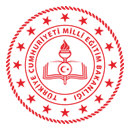 Batman Rehberlik ve Araştırma MerkeziİOK BURSLULUK SINAVIÖğretmen- Veli Broşürü2022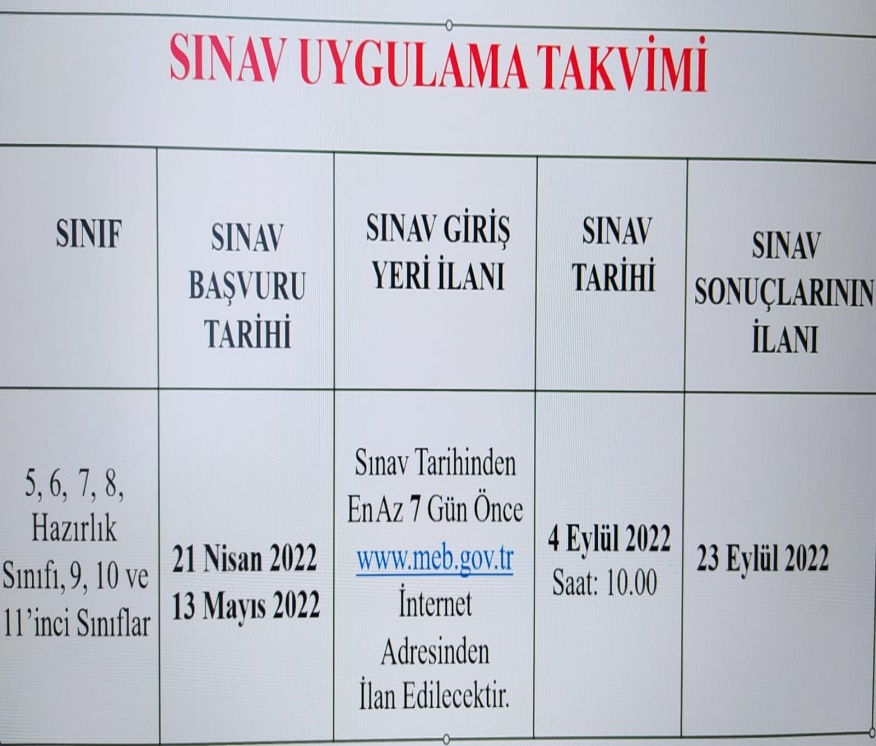 2021 TABAN PUANLAR5.Sınıf Bursluluk Sınavını Kazanmak için Gerekli Taban Puanlar          (5. Sınıf Diğer Çocuk Kontenjanı için     Puan: 466,633)6. Sınıf Bursluluk Sınavını Kazanmak için Gerekli Taban Puanlar(6. Sınıf Diğer Çocuk Kontenjanı için Puan : 461,70)7. Sınıf Bursluluk Sınavını Kazanmak için Gerekli Taban Puanlar(7. Sınıf Diğer Çocuk Kontenjanı için Puan : 460,874)8. Sınıf Bursluluk Sınavını Kazanmak için Gerekli Taban Puanlar(8. Sınıf Diğer Çocuk Kontenjanı için Puan : 475,315)Başvuru işlemleri http://www.meb.gov.tr veya   https://e-okul.meb.gov.tr internet adreslerinden yapılabilecektir.Öğrenci velisi, “EK-1 Öğrenci Ailesinin Maddî Durumunu Gösteren Beyanname” ve eklerini, okul müdürlüğüne teslim edecek ve başvurunun yapılmasını sağlayacaktır.Ailenin 2021 senesi yıllık gelir toplamından fert başına düşen toplam miktarın 2022 Mali Yılı için tespit edilen 18.160,00 (onsekizbinyüzaltmış) TL’yi geçmemesi gerekir. Aile gelirinin tespitinde ailenin 2021 yılında elde ettiği tüm gelirleri esas alınacaktır.İlköğretim ve ortaöğretim okullarında, sınavın yapıldığı ders yılında okul değiştirme yaptırımı/cezası almamış olmak.Öğrencinin sınav giriş yeri, salonu, sıra numarası, alacağı sınav tedbir hizmeti gibi bilgiler sınav tarihinden en az 7 gün önce http://www.meb.gov.tr internet adresinden yayımlanacaktır.Sınav sonuçları 23 Eylül 2022 tarihinden itibaren http://www.meb.gov.tr internet adresinden ilan edilecektir.SINAVA GİDERKEN YANINDA NELER OLMALI?1.GEÇERLİ KİMLİK BELGESİT.C. Kimlik Numaralı Nüfus CüzdanıT.C. Kimlik KartıGeçerlilik Süresi Devam Eden Pasaport Fotoğraflı Geçici Kimlik BelgesiYabancı Uyruklu Öğrenciler İçin Göç İdaresinden Alınmış Kimlik Belgesi2.KALEM3.SİLGİ4.KALEMTIRAŞ YA DA UÇ5.SU6.HASTA VEYA ENGELLİLERE AİT CİHAZLAR    Kullanımı Doktor Raporu İle Belirlenmişİşitme Cihazıİnsülin PompasıŞeker Ölçüm Cihaz